1.1	Wetterstation KNX easy mit GPS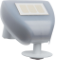 Wetterstation, als Kompaktgerät zur Mast- oder Wandmontage, einschließlich Mast- / Wandhalter. Die Wetterstation mit GPS liefert die aktuellen Wetterdaten direkt auf den KNX Bus. Ausgestattet mit: beheiztem Fühler zum Messen der Windgeschwindigkeit, Messbereich 0-12 m/s, Helligkeitsfühler, Messbereich 0-150 k Lux, Außentemperaturfühler, Messbereich -30 bis +80°C, beheiztem Niederschlagswächter, Empfänger für das GPS-Signal zur Zeit- und Standortbestimmung. Alle Werte können zur Steuerung grenzwertabhängiger Schaltkanäle verwendet werden. Beschattungssteuerung für bis zu 4 Fassaden mit Lamellen- und Schattenkantennachführung. Möglichkeit der automatischen Steuerung von Wärmeschutz- oder Wärmegewinnung in Abhängigkeit des Sonnenstandes, Helligkeit und der Außentemperatur. Das Gerät lässt sich mittels easy Inbetriebnahme-Tool, easy-Konfigurationsserver und der ETS (ab Version 4) programmieren.
Betriebsspannung über Bus: 21 … 32 V DC
Hilfsspannung: 24 V AC/DC
Nennstrom (inkl. Heizung): 80 mA
Messbereich Helligkeit: 0 … 150 klx
Messbereich Temperatur, linear: -30 … 80 °C
Messbereich Windgeschwindigkeit: 0 … 35 m/s
Niederschlag (Ja/Nein): 1 bit
Betriebstemperatur: -30 bis 50 °C
Abmessungen (dxH): 96 x 77 x 118mm
Farbe: weiß transparent

Fabrikat: Berker 

Artikel: 8049 00 02

gewähltes Fabrikat/Typ: '___________/___________'

Artikelnummer:8049 00 02